توسّل باسباب و اعتماد بر تائيد غيبیحضرت عبدالبهاءاصلی فارسی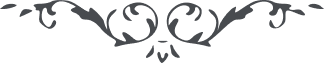 لوح رقم (18) – آثار حضرت بهاءالله – امر و خلق، جلد 1١٨ - توسّل باسباب و اعتماد بر تأييد غيبیاز حضرت عبدالبهاء است قوله العزيز: "ای بنده جمال قدم در جميع امور متوسّل بحيّ قيوم شو و متوکّل بربّ ودود قلب انسان تا اعتماد بر حضرت يزدان ننمايد راحت و آسايش نيابد بلی سعی و کوشش و جهد و ورزش لازم و واجب و فرض و قصور و فتور مذموم و مقدوح بلکه شب و روز آنی مهمل نبايد بود و دقيقه نبايد از دست داد و چون کائنات سائره بايد ليلا و نهارا در کار مشغول شد و چون شمس و قمر و نجوم و عناصر و اعيان ممکنات در خدمات مداومت کرد ولی بايد اعتماد بر تائيدات نمود و اتّکاء و اتّکال بر فيوضات کرد زيرا اگر فيض حقيقت نرسد و عون وعنايت شامل نگردد زحمت ثمر نبخشد کوشش فائده ندهد و همچنين تا اسباب تمسّک نشود و بوسائل تشبّث نگردد ثمری حاصل نشود ابی الله ان يجری الامور الا باسبابها و جعلنا لکلّشيئی سببا."